    Obec Plískov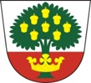     Plískov 63 33808 Zbiroh OZNÁMENÍ O ZVEŘEJNĚNÍ DOKUMENTŮpodle zákona č. 250/2000 Sb., o rozpočtových pravidlech územních rozpočtů, ve znění pozdějších předpisůDokumenty Obce Plískov, zveřejněné v elektronické podobě na webových stránkách obce: https://www.pliskov.cz/obecni-urad/uredni-deska//, listinné podobě jsou k nahlédnutív úředních hodinách na Obecním úřadu Plískov:Schválený Rozpočet obce Plískov na rok 2022Zveřejněn na elektronické úřední desce dne: 1. prosince 2021    Schválený Střednědobý výhled rozpočtu obce Plískov na období 2023 – 2025Zveřejněn na elektronické úřední desce dne: 1. prosince 2021	Schválený závěrečný účet obce Plískov, včetně Návrhu závěrečného účtu za rok 2020Zveřejněn na elektronické úřední desce dne: 6. 7. 2021	                     MVDr. Daniela Machatá v. r.       místostarostka 